Образовательная автономная некоммерческая организация высшего образования«МОСКОВСКИЙ ТЕХНОЛОГИЧЕСКИЙ ИНСТИТУТ»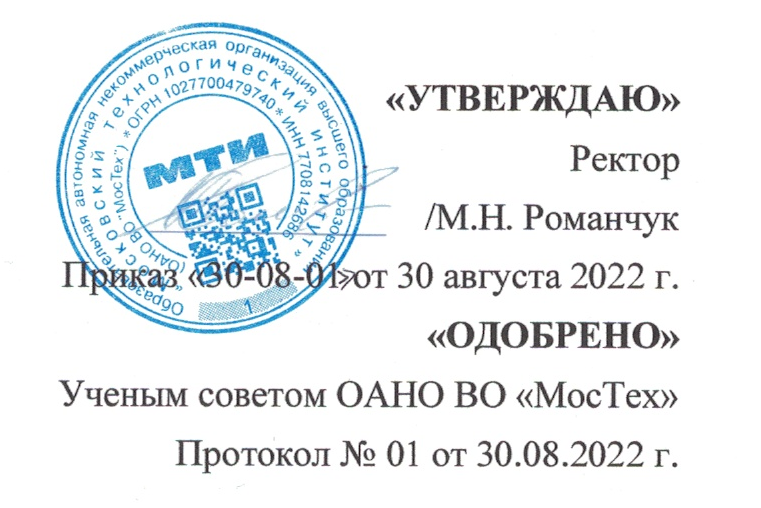 ПРОИЗВОДСТВЕННАЯ ПРАКТИКА(ТЕХНОЛОГИЧЕСКАЯ / ПРОЕКТНО-ТЕХНОЛОГИЧЕСКАЯ ПРАКТИКА)Методические указанияпо прохождению производственной практикиНаправление подготовки: 44.03.01 Педагогическое образованиеКвалификация выпускника: БакалаврСОГЛАСОВАНО:на конференции работников, обучающихся и родителей (законных представителей несовершеннолетних обучающихся)Москва, 2022СОДЕРЖАНИЕВведение	Учебная/Технологическая (проектно-технологическая) практика является обязательной частью основной образовательной программы высшего образования по направлению подготовки 44.03.01 Педагогическое образование (уровень бакалавриата).Вид практики: учебная практика.  Тип практики: Технологическая (проектно-технологическая) практика. Способ проведения практики: выездная и стационарная. Форма проведения практики: дискретно по видам практик – способом выделения в календарном учебном графике непрерывного периода учебного времени для проведения учебной практики.Практическая подготовка при проведении практики организуется выполнением обучающимися определенных видов работ, связанных с будущей профессиональной деятельностью.Целью практики является выполнение обучающимися определенных видов работ, связанных с будущей профессиональной деятельностью и направленных на формирование, закрепление, развитие практических навыков и компетенции по направлению 44.03.01 Педагогическое образование.Место практики в структуре ООПВ соответствии с ФГОС ВО по направлению подготовки 44.03.01 Педагогическое образование, учебная практика является обязательной. Технологическая (проектно-технологическая) практика относится к части, формируемой участниками образовательных отношений, Блока 2 «Практика» образовательной программы.Учебная (технологическая/проектно-технологическая) практика проводится в соответствии с учебным планом по направлению подготовки 44.03.01 Педагогическое образование, утвержденного ректором ОАНО ВО «МосТех». 2. Структура практикиУчебная практика проводится в соответствии с учебным планом по направлению подготовки 44.03.01 Педагогическое образование, утвержденного ректором ОАНО ВО «МосТех». Конкретные сроки начала и окончания учебной (технологической (проектно-технологической) практики определяются приказом по Институту.Отчет по практике направляется куратору в формате .docx и .pdf, так же подгружается в Личный кабинет обучающегося в раздел портфолио.Защита отчета по учебной практике проводится в форме зачета с оценкой.                                   3. Содержание практикиСодержание учебной (технологической/ проектно-технологической) практики, а также формы и виды работ, выполняемых обучающимися, определяются индивидуальным заданием на практику (см. Приложение 1). Задание на практику представляет собой описание комплекса практических задач (кейс-заданий), последовательное и взаимосвязанное решение которых обеспечивает получение запланированных результатов прохождения практики и формирование профессиональных компетенций в области педагогики.Содержание практических задач (кейс-заданий) базируется на материалах учебных дисциплин, изучаемых в течение семестров обучения, и направлено на выработку практических умений и навыков в соответствии с областью, объектами и видами будущей профессиональной деятельности. Помимо соответствия материалам учебных дисциплин, задание на практику должно учитывать конкретные условия и возможности практики.Руководитель учебной (технологической/ проектно-технологической) практики должен иметь высшее образование или ученую степень по программе. При необходимости могут назначаться научные консультанты по смежным отраслям наук.Результаты проведенной работы заносятся в отчет прохождения учебной (технологической/ проектно-технологической) практики.4. Организация и порядок прохождения учебной практикиДля руководства учебной (технологической/проектно-технологической) практикой назначаются руководитель практики из числа лиц, относящихся к профессорско-преподавательскому составу Института (далее - руководитель практики от Института).Задачами руководителя учебной (технологической/проектно-технологической) практики от Института являются:выставление обучающимся оценок в рамках зачета с оценкой по результатам прохождения практики;консультации обучающихся по вопросам прохождения учебной практики в соответствии с заданием на практику;проверка отчетов о прохождении учебной практики с составлением письменного заключения.Обучающиеся в период прохождения учебной практики:выполняют индивидуальные задания, предусмотренные программой учебной практики;соблюдают правила внутреннего трудового распорядка;соблюдают требования правил внутреннего трудового распорядка, техники безопасности, охраны труда и пожарной безопасности.5. Формы отчетностиПо окончанию учебной (технологической/проектно-технологической) практики обучающиеся должны предоставить руководителю практики следующую отчетную документацию:1. Индивидуальное задание (Приложение 1).2. Отчет о прохождении практики с решенными практическими кейс-задачами  (Приложение 2).В отчете должны быть представленные решенные кейс-задачи, разработанные и предоставленные в индивидуальном задании.В отчете отражаются все виды деятельности, осуществленные за время прохождения практики, краткий анализ осуществленной деятельности, полученные задания на практику и степень их реализации при прохождении практики.В период прохождения учебной практики обучающийся ведет дневник практики, в котором фиксируются выполняемые работы. 	Отчет по учебной практике, индивидуальное задание по практике, заключение руководителя учебной практики от Института с подписями обучающегося, должны быть подгружены в Личный кабинет обучающегося в раздел портфолио.При защите отчета по учебной практике учитывается объем выполнения программы практики, обоснованность выводов.Обучающиеся, не выполнившие программу учебной практики без уважительной причины или получившие неудовлетворительную оценку, могут быть отчислены из Института как имеющие академическую задолженность.6. Перечень типовых контрольных заданий В ходе прохождения учебной (технологической/проектно-технологической) практики студенты должны изучить структуру организации, основные учредительные документы, внутреннюю организационно-распорядительную документацию (положения, должностные инструкции, учебно-методическое обеспечение образовательного процесса и т.д.). Организация назначается руководителем практики или выбирается обучающимся самостоятельно. Исходные данные для проведения анализа представлены в шаблоне отчета по учебной (технологической/проектно-технологической) практике. Допускается использовать для анализа любую организацию.Для успешного освоения учебной (технологической/проектно-технологической) практики обучающийся должен изучить научную и специальную литературу, законодательные и нормативные документы и материалы, используя результаты, полученные в процессе анализа и обобщения исходных материалов, подготовить обоснованные выводы, рекомендации и предложения и представить их на обсуждение. Типовые задания для проведения учебной практики7. Учебно-методическое и информационное обеспечение практикиОсновная литература:1. Педагогическая этика и этапы ее формирования [Электронный ресурс]/ А.М. Русецкий [и др.]. — Электрон. текстовые данные. — Минск: Белорусская наука, 2021. — 376 c.— Режим доступа: http://www.iprbookshop.ru/295742.	Молокова, Е. И. Педагогическое образование в ВУЗе : учебное пособие / Е. И. Молокова, Н. П. Коваленко. — 2-е изд. — Саратов : Вузовское образование, 2019. — 194 c. — ISBN 978-5-4487-0418-5. — Текст : электронный // Электронно-библиотечная система IPR BOOKS : [сайт]. —  http://www.iprbookshop.ru/79780 3.	Кауфман, В. Ш. Теории педагогической науки / В. Ш. Кауфман. — 2-е изд. — Саратов : Профобразование, 2019. — 464 c. — ISBN 978-5-4488-0137-2. — Текст : электронный // Электронно-библиотечная система IPR BOOKS : [сайт]. —  https://www.iprbookshop.ru/88014 Дополнительная литература1. Салмина, Н. Ю. Модели  межличностного общения / Н. Ю. Салмина. — Томск : Томский государственный университет систем управления и радиоэлектроники, Эль Контент, 2021. — 118 c. — ISBN 2227-8397. — Текст : электронный // Электронно-библиотечная система IPR BOOKS : [сайт]. — URL: https://www.iprbookshop.ru/70012 2. История педагогики [Электронный ресурс]: методические указания по дисциплине «Педагогическая психология» для студентов бакалавриата направления подготовки 44.03.01 Педагогическое образование/ — Электрон. текстовые данные. — М.: Московский государственный строительный университет, Ай Пи Эр Медиа, ЭБС АСВ, 2019. — 30 c.— Режим доступа: http://www.iprbookshop.ru/38467Перечень ресурсов информационно-коммуникационной сети «Интернет»Приложение 1Образовательная автономная некоммерческая организациявысшего образования«МОСКОВСКИЙ ТЕХНОЛОГИЧЕСКИЙ ИНСТИТУТ»Факультет «Экономики и управления» ИНДИВИДУАЛЬНОЕ ЗАДАНИЕНА УЧЕБНУЮ ПРАКТИКУ(вид практики)Технологическая (проектно-технологическая) практика(тип практики)обучающегося группы 		 	                                                                                 (шифр и № группы)	(ФИО обучающегося)Место прохождения практики:_________________________________________________________________(наименование структурного подразделения Образовательной организации)Срок прохождения практики: с «	»	202	г. по «   »	202	г.Содержание индивидуального задания на практику, соотнесенное с планируемыми результатами обучения при прохождении практики:Руководитель практики от Института____________________________                         _____________                               __________________ должность, ученая степень, ученое звание                                                    подпись                                                                      И.О. фамилия«___»______________ 202__г.Задание принято к исполнению                            _____________                                __________________                                                                                                                        подпись                                                         И.О. фамилия обучающегося«___»______________ 202__г.                                                                                                           Приложение 2ОТЧЕТ о прохождении учебной практики1. Индивидуальный план учебной практики       Индивидуальный план учебной (технологической/проектно-технологической) практики составляется обучающимся на основании полученного задания на учебную практику в течение организационного этапа практики (до фактического начала выполнения работ) с указанием запланированных сроков выполнения этапов работ.       Отметка о выполнении (слово «Выполнено» и подпись обучающегося) удостоверяет выполнение обучающимся каждого этапа учебной (технологической/ проектно-технологической) практики в указанное время. В случае обоснованного переноса выполнения этапа на другую дату, делается соответствующая запись («Выполнение данного этапа перенесено на… в связи с…»).«     » ______________ 202__ г.2. Практические кейсы-задачи, необходимые для оценки знаний, умений, навыков и (или) опыта деятельности по итогам практикиДата: «__»__________ 202_ г.                      _____________________________                    (подпись, инициалы обучающегося)5. Заключение руководителя от Института Заключение-анализ результатов освоения программы практики:Индивидуальное задание обучающимся (нужное отметить ):выполнено;выполнено не в полном объеме;не выполнено;Владение материалом (нужное отметить ):Обучающийся:умело анализирует полученный во время практики материал;анализирует полученный во время практики материал;недостаточно четко и правильно анализирует полученный во время практики материал;неправильно анализирует полученный во время практики материал;Задачи, поставленные на период прохождения практики, обучающимся (нужное отметить ):решены в полном объеме;решены в полном объеме, но не полностью раскрыты;решены частично, нет четкого обоснования и детализации;не решены;Спектр выполняемых обучающимся функций в период прохождения практики профилю соответствующей образовательной программы (нужное отметить ):соответствует;в основном соответствует;частично соответствует;не соответствует;Ответы на практические кейсы-задачи, необходимые для оценки знаний, умений, навыков и (или) опыта деятельности, обучающийся (нужное отметить ):дает аргументированные ответы на вопросы;дает ответы на вопросы по существу;дает ответы на вопросы не по существу;не может ответить на вопросы;Оформление обучающимся отчета по практике (нужное отметить ):отчет о прохождении практики оформлен правильно;отчет о прохождении практики оформлен с незначительными недостатками;отчет о прохождении практики оформлен с недостатками; отчет о прохождении практики оформлен неверно;Руководитель от Института дает оценку работе обучающегося исходя из анализа отчета о прохождении учебной (технологической/ проектно-технологической) практики, выставляя балл от 0 до 20 (где 20 указывает на полное соответствие критерию, 0 – полное несоответствие) по каждому критерию. В случае выставления балла ниже пяти, руководителю рекомендуется сделать комментарий.Итоговый балл представляет собой сумму баллов, выставленных руководителем от Института.Особое мнение руководителя от Института (при необходимости):Обучающийся по итогам учебной практики (технологической/проектно-технологической) заслуживает оценку «____________________________».«   » ____________ 202__ г.Руководитель от ИнститутаВведение 31. Место практики в структуре ООП32. Структура практики33. Содержание практики34.Организация и порядок прохождения практики45. Формы отчетности46. Перечень типовых контрольных заданий57. Учебно-методическое и информационное обеспечение практики6Приложение 18Приложение 29Приложение 312Приложение 414Этап (раздел) практикиСодержание этапа (раздела) практикиОрганизационныйПроведение организационных мероприятий, включая выдачу  индивидуального заданияОсновнойСбор необходимого материала в период прохождения практики;    выполнение индивидуального задания;обсуждение с руководителем хода выполнения индивидуального  задания ЗаключительныйПодготовка отчетной документации о прохождении практики, сдача отчета№ п/пПрактические кейсы-задачиКейс-задача №1Проанализируйте 2 урока по литературе в старших классах (класс по выбору студента), заполнив схему анализа урока по ФГОС: Тема урока: ___________________________________________________________Дата проведения_______________________________________________________Класс_________________________________________________________________ФИО учителя__________________________________________________________ФИО студента практиканта______________________________________________Общие выводы о соответствии урока требованиям ФГОС ____________________Замечания и рекомендации по улучшению _________________________________Подпись студента-практиканта___________________________________________Подпись учителя_______________________________________________________Кейс-задача №4Наименование портала (издания, курса, документа)СсылкаПедагогикаhttp://ponjatija.ru/node/6066Образовательный порталhttps://portalpedagoga.ru/Федеральный портал «Российское образование»http://www.edu.ruОбразовательный портал «Инфоурок»https://infourok.ruОнлайн–школа «Фоксфорд»https://foxford.ruКорпорация «Российский учебник»https://rosuchebnik.ru/УТВЕРЖДАЮДекан факультета «Экономики и управления»__________________________ А. Л. Карпова                   подпись                                                                            «____» _________________ 202__ г.№ п/пВиды работ1.Инструктаж по соблюдению правил противопожарной безопасности, правил охраны труда, техники безопасности, санитарно-эпидемиологических правил и гигиенических нормативов.2.Выполнение определенных практических кейсов-задач, необходимых для оценки   знаний, умений, навыков и (или) опыта деятельности по итогамТехнологическая (проектно-технологическая практика)(вид практики)2.1.Кейс-задача № 12.2.Кейс-задача № 22.3.Кейс-задача № 32.4.Кейс-задача № 43.Систематизация собранного нормативного и фактического материала.4.Оформление отчета о прохождении практики.5.Сдача отчета.обучающимся группы(код и номер учебной группы)(фамилия, имя, отчество обучающегося)(фамилия, имя, отчество обучающегося)(фамилия, имя, отчество обучающегося)Место прохождения практики:(полное наименование организации)Руководитель учебной практики от Института:(фамилия, имя, отчество)№п/пСодержание этапов работ, в соответствии с индивидуальным заданием на практикуДата выполнения этапов работОтметка о выполненииОбучающийся(подпись)(фамилия и инициалы)№ п/пПодробные ответы обучающегося на практические кейсы-задачиКейс-задача № 1Кейс-задача № 2Кейс-задача № 3Кейс-задача № 4Дата:  			 ____________________                  (подпись)	(ФИО обучающегося)№п/пКритерииБалл(0…20)Комментарии(при необходимости)1Понимание цели и задач задания на учебную практику.2Полнота и качество индивидуального плана и отчетных материалов.3Владение профессиональной терминологией при составлении отчета.4Соответствие требованиям оформления отчетных документов.5Использование источников информации, документов, библиотечного фонда.Итоговый балл:(подпись)И.О. Фамилия